 N 2 Ա/Կ                                                                  «_25__»   հունվար          2023 թ.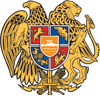 ԴՈՑԵՆՏԻ ԳԻՏԱԿԱՆ ԿՈՉՈՒՄՆԵՐ ՇՆՈՐՀԵԼՈՒ ՈՐՈՇՈՒՄՆԵՐԸ ՀԱՍՏԱՏԵԼՈՒ ԵՎ ՀԱՄԱՊԱՏԱՍԽԱՆ ԴԻՊԼՈՄՆԵՐՈՎ ԱՄՐԱԳՐԵԼՈՒ ՄԱՍԻՆՀամաձայն ՀՀ կառավարության 09.07.2001թ. հ. 615 որոշմամբ հաստատված <<ՀՀ գիտամանկավարժական կադրերին պրոֆեսորի և դոցենտի գիտական կոչումներ շնորհելու կարգի>> 5-րդ գլխի 12-րդ կետի և ՀՀ ԿԳՄՍ նախարարի 14.08.2019թ. հ. 31-Լ հրամանով հաստատված <<Հայաստանի Հանրապետության Բարձրագույն որակավորման կոմիտեի  կանոնադրության>> 3-րդ գլխի 11-րդ կետի 10) ենթակետի`Հաստատել և դիպլոմներով ամրագրելԵրևանի պետական համալսարանի գիտական խորհրդի 24.11.2022թ. հ. 3 որոշումը.1. Գայանե Սիմոնի Սիմոնյանին		-	պատմագիտություն2. Ամալյա Նշանի Աղաջանեանին	-	գրականագիտություն3. Գառնիկ Թելմանի Գևորգյանին	-	գրականագիտություն4. Հակոբ Վարդանի Ավչյանին		-	լեզվաբանություն5. Սաթենիկ Նորիկի Սարոյանին	-	լեզվաբանություն6. Լիլիթ Ռազմիկի Մովսիսյանին	-	լեզվաբանություն7. Նաիրա Արամայիսի Շաչիլվյանին	-	լեզվաբանություն8. Նելլի Սարգսի Խանոյանին		-	լեզվաբանություն9. Շուշանիկ Հրաչյայի Թամրազյանին	-	լեզվաբանություն10. Մերի Վազգենի Հովհաննիսյանին	-	մանկավարժություն11. Գրիգոր Մանվելի Մնացականյանին	-	տնտեսագիտություն12. Էլյանորա Նորայրի Մաթևոսյանին	-	տնտեսագիտություն13. Մարիամ Աշոտի Շահինյանին	-	կենսաբանությունմասնագիտությամբ դոցենտի գիտական կոչում շնորհելու մասին:Հայաստանի ազգային ագրարային համալսարանի գիտական խորհրդի 30.11.2022թ. հ. 4 որոշումը.1. Նանե Արմենի Խուդավերդյանին	-	ագրոնոմիա2. Լուսինե Գագիկի Մաթևոսյանին	-	ագրոնոմիա3. Արամ Պարգևի Տոնապետյանին	-	գյուղատնտեսական արտադրության							մեքենայացում և մեքենաներ4.Փառանձեմ Գարեգինի Մինասյանին	-	քիմիա5. Մարիաննա Էդուարդի Հովհաննիսյանին	- տնտեսագիտություն	մասնագիտությամբ դոցենտի գիտական կոչում շնորհելու մասին:ՀՀ ԳԱԱ գիտակրթական միջազգային կենտրոնի գիտական խորհրդի 28.11.2022թ. հ. 174 որոշումը.1. Վահան Գաստելլոյի Մելիքսեթյանին		-	մանկավարժությունմասնագիտությամբ դոցենտի գիտական կոչում շնորհելու մասին:Հիմք. Գիտական խորհուրդների որոշումները և ԲՈԿ-ի գիտական կոչումների հաստատման 25.01.2023թ. հ. 02 նիստի արձանագրությունը:ԿԱՐԵՆ ՔԵՌՅԱՆՀԱՅԱՍՏԱՆԻ ՀԱՆՐԱՊԵՏՈՒԹՅՈՒՆ ԲԱՐՁՐԱԳՈՒՅՆ ՈՐԱԿԱՎՈՐՄԱՆ ԿՈՄԻՏԵԻ ՆԱԽԱԳԱՀՀՐԱՄԱՆ